BARANYA MEGYEI DIÁKSPORT TANÁCS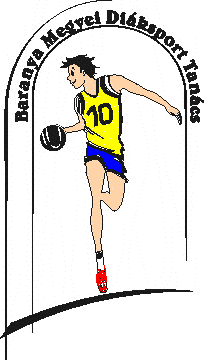 7623 Pécs, Koller u. 7. II/23.Telefon:20/255-0111; E-mail: kaufmann.eszter.sport@gmail.com; Web: www.bmdiaksport.hu _____________________________________________________________________________RÖPLABDA DIÁKOLIMPIA megyei döntőIII. korcsoport 2017/18.1.  A verseny célja: versenylehetőség biztosítása az III.. korcsoportos tanulók számára. Adott korcsoport csapatbajnoki címének eldöntése.2.  A verseny rendezője: a Baranya Megyei Diáksport Tanács Versenybíróság: 		Elnök:	Nagy Gábor			Titkár: 	Kaufmann Eszter3.  A verseny időpontja, helyszínei:   III. korcsoport fiúk: 		2018. március 07. (szerda) 8,30 órától 		PTE Deák Gimnázium Tornaterme (Pécs, Őz u.2-)III. korcsoport leányok: 	2018. március 08. (csütörtök) 8,30 órától				Belvárosi Ált. Isk. tornaterme (Pécs, Megye u. 15.)4.  A verseny résztvevői:Az MDSZ 2017/2018. tanévi Versenykiírások és Programok „Általános szabályok” szerint; az előnevezett csapatokok, a városi bajnokság 1- és 2. helyezettjei.Fiúk: PTE Deák F. Gimnázium Pécs, Belvárosi Ált. Isk. Pécs, Majs Frey J. Ált. Isk, Olasz Ált. Isk, 4 csapat)Leányok: Belvárosi Ált. Isk. Pécs, Bánki D. Ált. Isk. Pécs, Olasz Ált. Isk. Mohács Park. u. Kat. Ált. Isk. (4 csapat)5.  Csapatlétszám: 12 fő játékos és 2 fő felnőtt kísérő (tanár, edző).6.  Nevezés: az MDSZ 2017/2018. tanévi Versenykiírások és Programok „Általános szabályok” szerint.7.  Igazolás:Az iskolaigazgató által aláírt, lepecsételt, internetes csapatnevezési lapot a verseny helyszínén kérjük leadni (+ diákigazolványok). Ezen dokumentumok hiányában a játékos, illetve a csapat a versenyen nem vehet részt.8.  Játék- és lebonyolítási rend: A mérkőzések a MDSZ és MRSZ szabályai szerint kerülnek megrendezésre.  Fiú döntő:2018. március 07. (szerda) 8,30 órától PTE Deák tornaterme, Pécs Őz. u.2.	8,30	PTE Deák	-	Frey J. Majs	10,00	Olasz Ált. Isk. 	-	Belvárosi Ált. Isk. Pécs	11,30	Mérkőzés a 3. helyért	13,00	Döntő	14,30	eredményhirdetésLeány döntő:201.március. 08. (csütörtök) 8,30 órátólBelvárosi Ált. Isk. Tornaterme (Pécs, Megye u. 15.)	8,30	Belvárosi Pécs	-	Mohács Park. utca	10,00	Olasz Ált. Isk	-	Bánki D. Pécs	11,30	Mérkőzés a 3. helyért	13,00	Döntő	14,30	eredményhirdetésPécs, 2018. február 26..Nagy Gáborszakág-vezetőngtp1954@gmail.com 70/3110736